Powiatowy Urząd Pracy w Mińsku Mazowieckim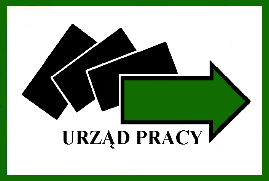 ul. Przemysłowa 405 – 300  Mińsk   Mazowiecki tel. 25 759 27 13   tel./faks 25 758 28 54   www.minskmazowiecki.praca.gov.pl      e-mail:wami@praca.gov.pl...........................................................................(miejscowość, data)STAROSTA MIŃSKIza pośrednictwemPOWIATOWEGO URZĘDU PRACYw Mińsku MazowieckimWNIOSEK o dofinansowanie podjęcia działalności gospodarczejNa podstawie art. 46 ust. 1 pkt 2 ustawy z dnia 20 kwietnia 2004 r. o promocji zatrudnienia i instytucjach rynku pracy (Dz. U. z 2024 r. poz. 475) oraz Rozporządzenia Ministra Rodziny, Pracy 
i Polityki Społecznej z dnia 14 lipca  2017 r. w sprawie dokonywania z Funduszu Pracy refundacji kosztów wyposażenia lub doposażenia stanowiska pracy oraz przyznawania środków na podjęcie działalności gospodarczej (Dz. U. z 2022 r. poz. 243) wnioskuję o dofinansowanie podjęcia działalności gospodarczej:................................................................................................................................................................(rodzaj planowanej działalności gospodarczej (np. handel, usługi, produkcja z podaniem zakresu działalności)DANE WNIOSKODAWCY:Wnioskodawca jest (zaznaczyć właściwe):  osobą bezrobotną;  absolwentem Centrum Integracji Społecznej;  absolwentem Klubu Integracji Społecznej opiekunem (tj. poszukującym pracy niepozostającym w zatrudnieniu lub niewykonującym innej pracy zarobkowej opiekunem osoby niepełnosprawnej, z wyłączeniem opiekunów osoby niepełnosprawnej pobierających świadczenie pielęgnacyjne lub specjalny zasiłek opiekuńczy na podstawie przepisów o ustaleniu i wypłacie zasiłków dla opiekunów)Imię i nazwisko ................................................................................................................................Adres miejsca zamieszkania .............................................................................................................Numer telefonu .................................... e -mail ..............................................................................PESEL: __ __ __ __ __ __ __ __ __ __ __Dowód osobisty: seria __ __ __ numer __ __ __ __ __ __ wydany przez........................................ ...............................................................................................ważny do __ __ - __ __ - __ __ __ __NIP: __ __ __ - __ __ __ - __ __ - __ __      Stan cywilny ...........................................Posiadane zobowiązania finansowe z tytułu zaciągniętych pożyczek, kredytów lub wobec Skarbu Państwa (należy podać rodzaj i wysokość zobowiązania oraz formę zabezpieczenia): ..............................................................................................................................................INFORMACJE DOTYCZĄCE PLANOWANEGO PRZEDSIĘWZIĘCIAKwota wnioskowanego dofinansowania: ......................................... słownie: ........................................................................................................................................................................................Przeważająca działalność gospodarcza – symbol i przedmiot planowanej działalności gospodarczej według Polskiej Klasyfikacji Działalności (PKD) na poziomie podklasy (5-znakowy symbol oraz nazwa podklasy rodzaju działalności):......................................................................... .........................................................................................................................................................Wykonywana działalność gospodarcza – kody PKD określone na podstawie Polskiej Klasyfikacji Działalności (5-znakowe symbole oraz nazwy podklasy rodzaju działalności):................................ ..................................................................................................................................................................................................................................................................................................................Szczegółową specyfikację wydatków do poniesienia w ramach dofinansowania zawiera załącznik nr 3 do wniosku.Adres miejsca wykonywania zamierzonej działalności gospodarczej:.........................................................................................................................................................Tytuł prawny do lokalu (np. akt własności, umowa najmu, umowa dzierżawy, umowa użyczenia, inne): ……………………………………………………………………………........................................................................                                   Dokument potwierdzający tytuł prawny należy przedłożyć do wglądu pracownikowi PUP najpóźniej w dniu podpisania umowy.Proponowana forma zabezpieczenia zwrotu dofinansowania (zaznaczyć właściwe): poręczenie cywilne przez dwóch poręczycieli; weksel z poręczeniem wekslowym (aval); gwarancja bankowa; zastaw na prawach lub rzeczach; blokada środków zgromadzonych na rachunku bankowym; akt notarialny o poddaniu się egzekucji przez dłużnika............................................czytelny podpis WnioskodawcyZałączniki do wniosku:Oświadczenie Wnioskodawcy o spełnianiu warunków do otrzymania dofinansowania podjęcia działalności gospodarczej:	- osoby bezrobotnej, absolwenta CIS, absolwenta KIS;	- opiekuna. Kalkulacja kosztów związanych z podjęciem działalności gospodarczej i ich źródła finansowania.Szczegółowa specyfikacja wydatków do poniesienia w ramach dofinansowania.Plan przedsięwzięcia.Przewidywane efekty ekonomiczne w pierwszym roku prowadzenia działalności gospodarczej. Formularz informacji przedstawianych przy ubieganiu się o pomoc de minimis.Zaświadczenia o wysokości otrzymanej pomocy de minimis (dotyczy osób, które otrzymały pomoc de minimis w roku bieżącym oraz w ciągu 2 poprzedzających go lat) dotyczy Wnioskodawców, którzy otrzymali taką pomoc w roku bieżącym oraz w ciągu 2 poprzedzających go lat.Oświadczenie Wnioskodawcy o zakończeniu prowadzenia działalności gospodarczej w związku z COVID-19 – jeśli dotyczy.Kopie dokumentów, które Wnioskodawca uznał za niezbędne do otrzymania dofinansowania  np. potwierdzające kwalifikacje lub doświadczenie w zakresie planowanej działalności gospodarczej – zaświadczenia, świadectwa, certyfikaty, projekty, przyrzeczenie koncesji.Opinia doradcy zawodowego.Oświadczenie o braku powiązań z osobami i podmiotami bezpośrednio lub pośrednio wspierającymi agresję Federacji Rosyjskiej na Ukrainę.W uzasadnionych przypadkach Starosta może wymagać dostarczenia dodatkowych informacji lub dokumentów.Wypełnia pracownik Działu Rynku Pracy:Osoba bezrobotna spełnia/ nie spełnia wymagania określone dla uczestników Projektu: „Aktywizacja zawodowa osób bezrobotnych w powiecie mińskim (I)” współfinansowanego przez Unię Europejską ze środków Europejskiego Funduszu Społecznego Plus w ramach Funduszy Europejskich dla Mazowsza 2021-2027, Oś priorytetowa VI Fundusze Europejskie dla aktywnego zawodowo Mazowsza, Działanie 6.1 Aktywizacja zawodowa osób bezrobotnych.…………………………                     data weryfikacji                             ……………………………………………..…...podpis specjalisty ds. programówOsoba bezrobotna została zakwalifikowana/ nie została zakwalifikowana do uczestnictwa w projekcie.…………….……………                     data weryfikacji                             …………………………………………..……...podpis specjalisty ds. programówZałącznik nr 1 do wniosku o dofinansowanie podjęcia działalności gospodarczejOŚWIADCZENIE WNIOSKODAWCY(osoby bezrobotnej, absolwenta CIS, absolwenta KIS)Nie otrzymałem(am) bezzwrotnych środków Funduszu Pracy lub innych bezzwrotnych środków publicznych na podjęcie działalności gospodarczej lub rolniczej, założenie lub przystąpienie do spółdzielni socjalnej.Posiadałem(am) / nie posiadałem(am)* wpis(u) do ewidencji działalności gospodarczej; w przypadku posiadania wpisu oświadczam, że zakończyłem(am) / nie zakończyłem(am) / nie dotyczy* działalność gospodarczą w dniu przypadającym w okresie przed upływem co najmniej 12 miesięcy bezpośrednio poprzedzających dzień złożenia wniosku.W przypadku zakończenia prowadzenia działalności gospodarczej w okresie obowiązywania stanu zagrożenia epidemicznego albo stanu epidemii, ogłoszonego z powodu COVID-19, w związku z wystąpieniem tego stanu, w okresie krótszym niż 12 miesięcy bezpośrednio poprzedzających dzień złożenia wniosku, należy złożyć oświadczenie, że symbol i przedmiot planowanej działalności gospodarczej według Polskiej Klasyfikacji Działalności (PKD) na poziomie podklasy jest inny od działalności zakończonej.Wykorzystam przyznane środki zgodnie z przeznaczeniem.Nie podejmę zatrudnienia w okresie 12 miesięcy od dnia rozpoczęcia prowadzenia działalności gospodarczej.Nie złożyłem(am) wniosku do innego starosty o przyznanie dofinansowania lub przyznanie jednorazowo środków na założenie lub przystąpienie do spółdzielni socjalnej.Otrzymałem(am) / nie otrzymałem(am)* pomoc(y) de minimis* w roku bieżącym oraz w ciągu 2 poprzedzających go lat (w przypadku otrzymania pomocy de minimis należy dołączyć zaświadczenia o otrzymanej pomocy de minimis lub oświadczenie o wysokości otrzymanej pomocy de minimis).W okresie 12 miesięcy bezpośrednio poprzedzających dzień złożenia wniosku:- nie odmówiłem(am) bez uzasadnionej przyczyny, przyjęcia propozycji odpowiedniej pracy lub innej formy pomocy określonej w ustawie z dnia 20 kwietnia 2004 r. o promocji zatrudnienia i instytucjach rynku pracy, zwanej dalej „ustawą” oraz udziału w ramach Programu Aktywizacja i Integracja, o którym mowa w art. 62 a ustawy, - nie przerwałem(am) z własnej winy szkolenia, stażu, realizacji indywidualnego planu działania, udziału w działaniach w ramach Programu Aktywizacja i Integracja, o którym mowa w art. 62 a ustawy, wykonywania prac społecznie użytecznych lub innej formy pomocy określonej w ustawie;- po skierowaniu podjąłem(am) / nie podjąłem(am) / nie dotyczy* szkolenie, przygotowanie zawodowe dorosłych, staż, prace społecznie użyteczne lub inną formę pomocy określoną w ustawie.Zobowiązuję się do prowadzenia działalności gospodarczej w okresie 12 miesięcy od dnia jej rozpoczęcia oraz niezawieszania jej wykonywania łącznie na okres dłuższy niż 6 miesięcy. Spełniam warunki do otrzymania środków na podjęcie działalności gospodarczej wynikające z:Rozporządzenia Komisji (UE) nr 1407/2013 z dnia 18 grudnia 2013 r. w sprawie stosowania art. 107 i 108 Traktatu o funkcjonowaniu Unii Europejskiej do pomocy de minimis (Dz.U. UE. L, 352 z 24.12.2013, str.1).Rozporządzenia Ministra Rodziny, Pracy i Polityki Społecznej z dnia 14 lipca 2017 r. w sprawie dokonywania z Funduszu Pracy refundacji kosztów wyposażenia lub doposażenia stanowiska pracy oraz przyznawania środków na podjęcie działalności gospodarczej (Dz. U. z 2022 r. poz. 243).Wyrażam zgodę na przetwarzanie przez Powiatowy Urząd Pracy w Mińsku Mazowieckim, informacji mogących zawierać dane osobowe, wymienionych w Dziale I pkt. 4, 6, 7, 8, zgodnie z przepisami Rozporządzenia Parlamentu Europejskiego i Rady (UE) 2016/679 z dnia 27 kwietnia 2016 r. w sprawie ochrony osób fizycznych w związku z przetwarzaniem danych osobowych i w sprawie swobodnego przepływu takich danych oraz uchylenia dyrektywy 95/46/WE (ogólne rozporządzenie o ochronie danych) RODO, dla celów realizacji procedury związanej ze złożonym wnioskiem oraz zawarciem umowy o dofinansowanie podjęcia działalności gospodarczej.Klauzula informacyjna dotycząca przetwarzania danych osobowych przez Powiatowy Urząd Pracy w Mińsku Mazowieckim znajduje się na stronie internetowej Urzędu, w zakładce Urząd, Ochrona danych osobowych.https://minskmazowiecki.praca.gov.pl/urzad/ochrona-danych-osobowych/Potwierdzam własnoręcznym podpisem wiarygodność informacji i oświadczeń zawartych we wniosku oraz w załączonych do niego dokumentach...............................................................................................data i czytelny podpis WnioskodawcyOświadczam, że nie byłem(am) karany(a) za przestępstwo przeciwko obrotowi gospodarczemu, w rozumieniu ustawy z dnia 6 czerwca 1997 r. – Kodeks karny (Dz. U. z 2024 r. poz. 17 ) lub ustawy z dnia 28 października 2002 r. o odpowiedzialności podmiotów zbiorowych za czyny zabronione pod groźbą kary (Dz. U. z 2023 r. poz. 659 z późn. zm.) w okresie 2 lat przed dniem złożenia  wniosku o dofinansowanie podjęcia działalności gospodarczej.Jestem świadomy odpowiedzialności karnej za złożenie fałszywego oświadczenia...............................................................................................data i czytelny podpis Wnioskodawcy*  niepotrzebne skreślićZałącznik nr 2do wniosku o dofinansowanie                         podjęcia działalności gospodarczejKALKULACJA KOSZTÓW ZWIĄZANYCH Z PODJĘCIEM  DZIAŁALNOŚCI GOSPODARCZEJ 
I ICH ŹRÓDŁA FINANSOWANIA……….....................................................czytelny podpis WnioskodawcyZałącznik nr 3do wniosku o dofinansowanie                          podjęcia działalności gospodarczejSZCZEGÓŁOWA SPECYFIKACJA WYDATKÓW DO PONIESIENIA W RAMACH DOFINANSOWANIA przeznaczanych m. in. na zakup towarów i usług, w szczególności na zakup środków trwałych, urządzeń, maszyn, materiałów, towarów, usług i materiałów reklamowych, pokrycie kosztów pomocy prawnej, konsultacji i doradztwa związanych z podjęciem działalności gospodarczej. Uwaga:Należy wpisać aktualne ceny rynkowe wymienionych zakupów, a nie ceny szacunkowe. ……….....................................................czytelny podpis WnioskodawcyUZASADNIENIE WYDATKÓW W RAMACH DOFINANSOWANIA OKREŚLONYCH W ZAŁĄCZNIKU NR 3………............................................czytelny podpis WnioskodawcyZałącznik nr 4do wniosku o dofinansowanie                          podjęcia działalności gospodarczejPLAN PRZEDSIĘWZIĘCIAUwaga: Opisując planowane przedsięwzięcie należy odnieść się do każdego z w wymienionych poniżej zagadnień.Potencjał, wykształcenie i doświadczenie WnioskodawcyImię i nazwisko oraz adres zamieszkaniaWykształcenie - zawód wyuczony, zawód wykonywanyCzy posiadasz kwalifikacje do prowadzenia działalności gospodarczej, którą zamierzasz uruchomićPrzebieg zatrudnienia ze szczególnym uwzględnieniem doświadczenia związanego z planowanym przedsięwzięciemCzy kierowałeś zespołem ludziCzy miałeś do czynienia z prowadzeniem działalności gospodarczej na własny rachunekPrezentacja przedsięwzięciaPrezentacja pomysłu – skąd pomysł, określenie charakteru firmy, czym się będzie zajmowaćJaką formę prawną będzie miała twoja działalnośćCzy będziesz potrzebował specjalnych licencji / zezwoleń / koncesjiLokalizacja przedsięwzięcia, dlaczego w danym miejscu zlokalizowane będzie przedsięwzięcieTytuł prawny do lokalu – własność, współwłasność, najem, dzierżawa, użyczenie, inneW przypadku najmu lokalu prosimy o podanie okresu na jaki jest podpisana umowa, wysokość czynszuStan techniczny lokalu (planowane remonty: przewidywane terminy i koszty)Powierzchnia lokalu w metrach 2 (powierzchnia produkcyjna, magazynowa, handlowa, biurowa)Usytuowanie względem głównych szlaków komunikacyjnychAnaliza rynkowaKto będzie dostawcą twoich surowców lub towarówKto będzie korzystał z twojej produkcji, usług, sprzedażyZ jakich obszarów możesz przyciągnąć klientówStruktura ludności na tych terenach (robotnicy, ludność wiejska i inne)Jakie dochody powinni mieć twoi klienciLiczba mieszkańców miejscowości, dzielnicy, wsi gdzie będzie zlokalizowane przedsięwzięcieCzy uważasz, że twoje przedsięwzięcie zdobędzie wystarczająco duży rynek, aby było opłacalneCzy konkurencja na twoim rynku jest duża, wymień swoich konkurentówCzym zamierzasz konkurować – ceną czy jakościąJak zamierzasz ustalać cenyCzy takie same lub podobne przedsięwzięcia ostatnio odeszły z rynku (zbankrutowały)Jakich metod będziesz używał aby sprzedać swoje produkty, usługi, towarJak będziesz reklamował swoją działalnośćDlaczego uważasz, że klienci będą korzystać z twoich usługCzy będziesz zatrudniał pracownikówJakie są potencjalne ryzyka, które mogą przyczynić się do upadku planowanej działalności i jakie działania zaradcze podejmiesz, aby te ryzyka ograniczyć lub wyeliminowaćAnaliza finansowa przedsięwzięciaIle pieniędzy będziesz potrzebował, aby rozpocząć działalnośćJak zamierzasz je zdobyćJakie będą przychody i koszty prowadzonej działalności – analiza opisowa załącznika nr 5 do wnioskuCzy i w jakim okresie twoja działalność będzie przynosiła zyskJak zamierzasz rozwiązać problem księgowościCo już zrobiłeś aby rozpocząć działalność gospodarczą, jakie poniosłeś koszty……….....................................................czytelny podpis WnioskodawcyZałącznik nr 5do wniosku o dofinansowanie podjęcia działalności gospodarczejPRZEWIDYWANE EFEKTY EKONOMICZNE W PIERWSZYM ROKU PROWADZENIA 
DZIAŁALNOŚCI GOSPODARCZEJUwaga: Należy wypełnić wszystkie rubryki. W przypadku, gdy dana pozycja nie występuje prosimy wpisać „0”. Szczegółową analizę opisową przychodów i kosztów należy przeprowadzić w planie przedsięwzięcia – załącznik nr 4 do wniosku.Czy Wnioskodawca będzie podatnikiem VAT:  TAK  NIENależy wybrać jedną z poniższych form opodatkowania oraz w wykropkowanym miejscu wpisać stawkę:.........................................................czytelny podpis WnioskodawcyZałącznik nr 6do wniosku o dofinansowanie                                                 podjęcia działalności gospodarczejDział Centrum Aktywizacji Zawodowej                                                                         	OPINIA DORADCY ZAWODOWEGOdo wniosku o dofinansowanie podjęcia działalności gospodarczej(wypełnia pracownik Urzędu)Imię i nazwisko wnioskodawcy:  …………………….…………………………………………………………..PESEL:  __ __ __ __ __ __ __ __ __ __ __Doradca zawodowy przeprowadził poradę indywidualną dot. planowanej działalności gospodarczej w dniu …………………………………. .Doradca klienta  stwierdza, że:	-  w okresie 12 miesięcy bezpośrednio poprzedzających dzień złożenia wniosku Wnioskodawca odmówił / nie odmówił bez uzasadnionej przyczyny przyjęcia propozycji odpowiedniej pracy lub innej formy pomocy określonej w ustawie oraz udziału w działaniach w ramach Programu Aktywizacja i Integracja, o którym mowa w art. 62a ustawy, 	- w okresie 12 miesięcy bezpośrednio poprzedzających dzień złożenia wniosku Wnioskodawca przerwał/nie przerwał z własnej winy szkolenia, stażu, realizacji indywidualnego planu działania, udziału w działaniach w ramach Programu Aktywizacja i Integracja, o którym mowa w art. 62a ustawy, wykonywania prac społecznie użytecznych lub innej formy pomocy określonej w ustawie; po skierowaniu podjął szkolenie, przygotowanie zawodowe dorosłych, staż, prace społecznie użyteczne lub inną formę pomocy określoną w ustawie.Działanie dotyczące ubiegania się o środki na rozpoczęcie działalności gospodarczej zostało uwzględnione w Indywidualnym Planie Działania.  TREŚĆ OPINII:………………………………………………………………………………………………………………………………………………………..…………………………………………………………………………………………………………………………………………………………..………………………………………………………………………………………………………………………........................................................................................................................................................................................................................................................................................................................................................................………………………………………………………………………………………………………………………………………………………..…………………………………………………………………………………………………………………………………………………………..………………………………………………………………………………………………………………………...........................................................................................................................................................................................................................................................................................................................................................................................................................................data i podpis pracownika UrzęduUWAGA:Przed wypełnieniem wniosku prosimy o zapoznanie się z Zasadami finansowania usług i instrumentów rynku pracy  przez Powiatowy Urząd Pracy w Mińsku Mazowieckim w 2024 r. w zakresie dofinansowania podjęcia działalności gospodarczej.Rozpatrywane będą tylko wnioski kompletne i prawidłowo wypełnione. Wszystkie braki i błędy spowodują jego odrzucenie.Wniosku nie należy modyfikować – możliwe jest jedynie dodawanie stron lub rozszerzanie rubryk.Wniosek należy wypełnić czytelnie, najlepiej przy użyciu komputera.Złożenie wniosku nie gwarantuje przyznania dofinansowania podjęcia działalności gospodarczej i nie zwalnia z obowiązku stawiania się bezrobotnego na wyznaczone wizyty w Urzędzie.Urząd nie wydaje złożonego wniosku oraz nie sporządza jego kserokopii.Lp.Wyszczególnienie wydatkówIlość sztukCena jednostkowa (brutto w zł)Razem (brutto w zł)Źródła finansowania Źródła finansowania Lp.Wyszczególnienie wydatkówIlość sztukCena jednostkowa (brutto w zł)Razem (brutto w zł)Środki własne (brutto w zł)Środki z Funduszu Pracy/EFS Plus (brutto w zł)1.2.3.4.5.6.7.8.9.10.11.12.13.14.15.RAZEM:RAZEM:RAZEM:RAZEM:Lp.Wyszczególnienie wydatków Zakup nowy/używanyIlość sztukCena jednostkowa (brutto w zł)Kwota (brutto w zł)1.2.3.4.5.6.7.8.9.10.11.12.13.14.15.RAZEM:RAZEM:RAZEM:RAZEM:RAZEM:Lp.Uzasadnienie poszczególnych pozycji wykazanych w specyfikacjiZasady ogólne (wg. skali)   ………..…….  % Podatek liniowy   …………….  %Ryczałt ewidencjonowany …………….  % WYSZCZEGÓLNIENIEMiesiącRokRok1. PRZYCHODY NETTO 1. PRZYCHODY NETTO 1. PRZYCHODY NETTO 1. PRZYCHODY NETTO Ze sprzedaży produktów Ze sprzedaży usług Ze sprzedaży towarów i materiałów Pozostałe przychody, wymienić jakie ...................................................RAZEM PRZYCHODY NETTO2. KOSZTY    brutto        netto (w zależności czy podmiot jest płatnikiem VAT)2. KOSZTY    brutto        netto (w zależności czy podmiot jest płatnikiem VAT)2. KOSZTY    brutto        netto (w zależności czy podmiot jest płatnikiem VAT)2. KOSZTY    brutto        netto (w zależności czy podmiot jest płatnikiem VAT)Zakup towaruZakupy surowców/materiałów części zamiennych Wynagrodzenia pracowników (liczba pracowników x płaca brutto, rodzaj zawartej umowy oraz czas jej trwania - rozpisać w uzasadnieniu) Narzuty na wynagrodzenia pracowników Koszt najmu lokalu lub podatek od nieruchomości Transport Energia, co, gaz, woda, ..........................................................................Usługi zewnętrzne (np.: księgowość, ochrona) ............................................................................Reklama, poczta, Internet, telefon Ubezpieczenie firmy Opłaty skarbowe, administracyjne, licencje, koncesje, ................................................................Składki ZUSPozostałe koszty (wymienić jakie) ........................................................RAZEM KOSZTY3. ZYSK PRZED OPODATKOWANIEM  (przychody - koszty)4. WARTOŚĆ PODATKU DOCHODOWEGO5. ZYSK NETTO (3-4)Kwalifikacje zawodowe związane z planowaną działalnościąWysokie(2)Niskie(1)Brak(0)Doświadczenie zawodowezwiązane z planowaną działalnościąTak(2)Trudno powiedzieć(1)Nie(0)Utrata zdolności do pracy w dotychczasowym zawodzieTak(2)Trudno powiedzieć(1)Nie(0)Zwiększenie aktywności zawodowej poprzez samozatrudnienieKonieczne(2)Wskazane(1)Nieuzasadnione(0)Ocena przedsięwzięcia(rodzaj działalności w odniesieniu do lokalnego rynku pracy)Pozytywna(2)Trudno powiedzieć(1)Negatywna(0)